MINISTERUL MEDIULUI, APELOR ȘI PĂDURILOR 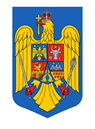 ORDINNr………….. din……….. privind aprobarea Planului de management pentru ROSCI0310 Lacurile Fălticeni Având în vedere Referatul de aprobare nr. DGB/122174/25.10.2023 al Direcţiei Generale Biodiversitate, Ţinând cont de Decizia Etapei de Încadrare nr.  6 din 17.02.2021, emisă de Agenţia pentru Protecţia Mediului Suceava, rectificată prin Decizia nr. 7 din 04.04.2023, emisă de Agenţia pentru Protecţia Mediului Suceava, Avizul Agenției Naționale pentru Arii Naturale Protejate nr. 4661 din 16.08.2023, Avizul Ministerului Culturii nr…..............punctul de vedere al Ministerului Agriculturii şi Dezvoltării Rurale nr. .............. și punctul de vedere al Ministerului Dezvoltării Lucrărilor Publice și Administraţiei nr…...................În temeiul prevederilor art. 21 alin. (2) din Ordonanţa de urgenţă a Guvernului nr. 57/2007 privind regimul ariilor naturale protejate, conservarea habitatelor naturale, a florei şi faunei sălbatice, aprobată cu modificări şi completări prin Legea nr. 49/2011, cu modificările şi completările ulterioare, al art. 57 alin. (1), (4) și (5) din Ordonanța de urgență a Guvernului nr. 57/2019 privind Codul administrativ, cu modificările și completările ulterioare, precum şi ale art. 13 alin. (4) din Hotărârea Guvernului nr. 43/2020 privind organizarea și funcționarea Ministerului Mediului, Apelor și Pădurilor, cu modificările și completările ulterioare,ministrul mediului, apelor și pădurilor emite următorulO R D I N: Art. 1. -  Se aprobă Planul de management pentru ROSCI0310 Lacurile Fălticeni, prevăzut în anexa care face parte integrantă din prezentul ordin. Art. 2. - Prezentul ordin se publică în Monitorul Oficial al României, Partea I.MINISTRUL MEDIULUI, APELOR ȘI PĂDURILORMIRCEA FECHET